建造環境についてアンケートのお願い 20200728 
建造環境ワーキンググループ近年の調査により、建造環境（施設、交通機関など人工的に作られた環境）により人々の健康が変化することがわかってきました。JAGESに参加される自治体の中にある建造環境を把握するため、アンケートにご協力よろしくお願いいたします。
あなたの自治体において、以下の四つの建造環境：通いの場（高齢者の交流施設）、ウォーキングロード（図1左）、公園・水辺空間（図1 右）、大型商業施設・商店街についてお伺い致します。
*ご不明な点があればチャットで陳(Chenyuru)まで気楽にご連絡ください。　　*ご記入が終わりましたら「建造環境アンケート（自治体名）」というタイトルつけ
下記メールアドレスまでご送付お願い申し上げます。　

図1 ウォーキングロード　　　　　　　　　　　　　　　水辺空間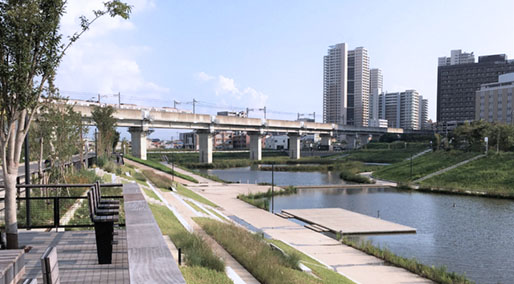 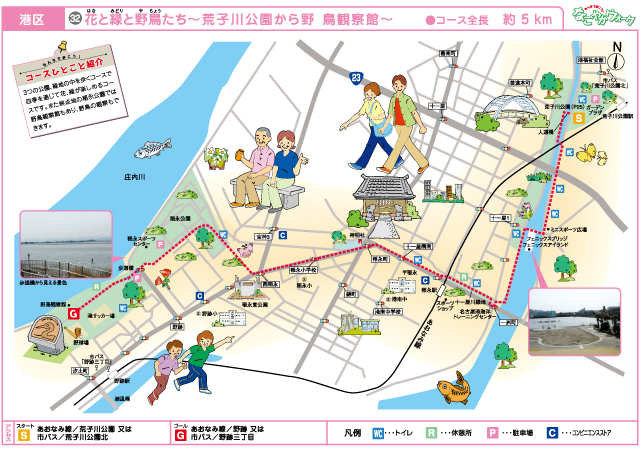 以下の質問ご記入してください 質問１あなたの自治体において以下の建造環境の新設・再整備がありましたか？これからありますか？あった、これからある場合、いつの新設・再整備でしたか？（複選択、◯つけください） 質問２あなたの自治体において新設・再整備された建造環境の名称はなんですか？
（インターネットで検索できるキーワード）質問3建造環境の開設前後の人の流れや利用者の増加が感じられるかどうか？（◯つけください）ご協力ありがとうございますメールアドレス自治体部署名氏名建造環境項目あり 
2010-2013あり
2013-2016あり
2016-2019予定 
2019-2022なし通いの場ウォーキングロード公園・水辺空間大型商業施設・商店街その他建造環境項目名称（インターネットで検索できるキーワード）通いの場
（各自治体独自の名称、例えば、松戸市の元気応援くらぶ）ウォーキングロード公園・水辺空間大型商業施設・商店街その他建造環境項目とてもそう思うまあそう思うあまりそう思わない全くそう思わない通いの場ウォーキングロード公園・水辺空間大型商業施設・商店街その他